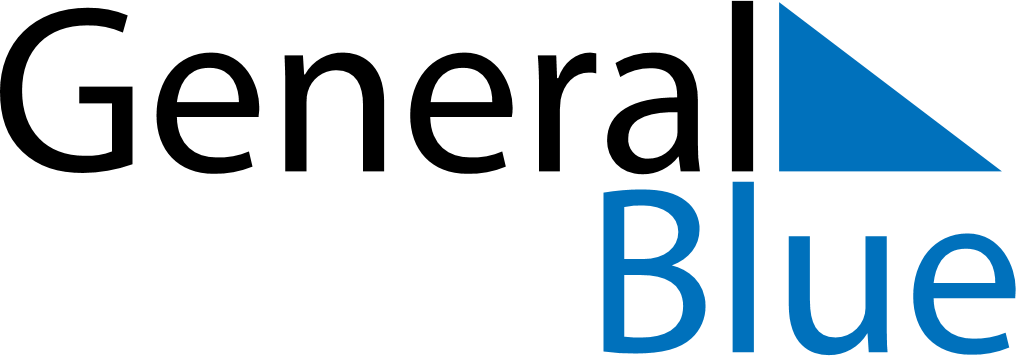 June 2025June 2025June 2025AnguillaAnguillaSundayMondayTuesdayWednesdayThursdayFridaySaturday1234567891011121314PentecostWhit Monday
Celebration of the Birthday of Her Majesty the Queen15161718192021222324252627282930